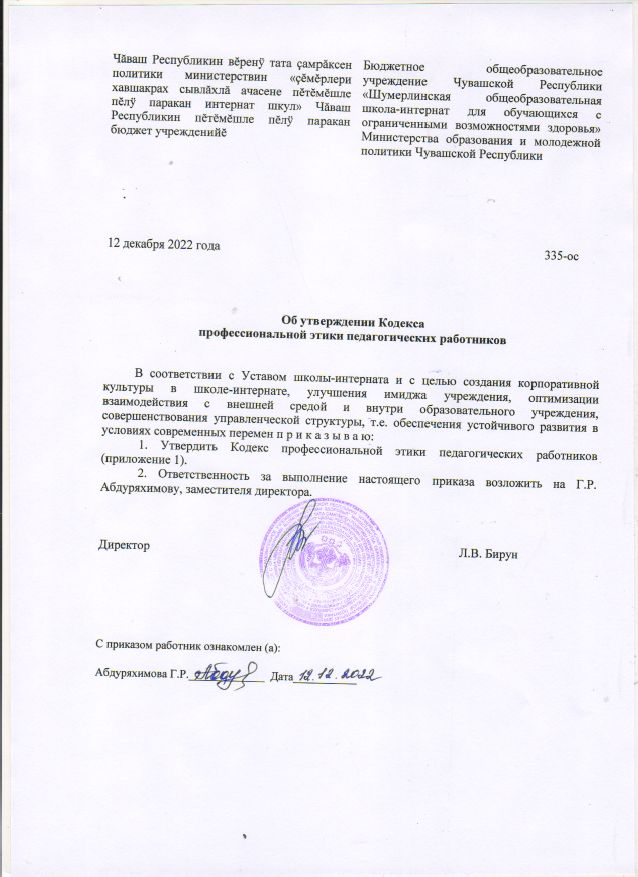 КОДЕКС профессиональной этики  педагогических работниковГлава 1. Общие положенияСтатья 1. Понятия и целиДанный  Кодекс профессиональной этики  педагогических работников  (далее – Кодекс)  – документ, разработанный с целью создания корпоративной культуры в школе-интернате, улучшения имиджа учреждения, оптимизации взаимодействия с внешней средой и внутри образовательного учреждения, совершенствования управленческой структуры, т.е. обеспечения устойчивого развития в условиях современных перемен. Кодекс – это свод основных морально-этических норм и правил социального поведения, укрепляющий высокую репутацию школы-интерната, поддерживающий ее авторитет и продолжающий традиции предшествующих поколений педагогических работников и воспитанников.Кодекс определяет основные принципы совместной жизнедеятельности воспитанников, педагогических работников и сотрудников школы-интерната, которые должны включать уважительное и вежливое отношение друг к другу и к окружающим, аспекты сотрудничества и ответственности за функционирование школы-интерната.Школа-интернат обязана создать необходимые условия для полной реализации положений Кодекса.5. Изменения и дополнения в Кодекс могут вноситься по инициативе  педагогов, управляющего совета, администрации образовательного учреждения; изменения и дополнения утверждаются на педагогическом совете.6. Кодекс является документом, открытым для ознакомления всех участников учебно-воспитательного процесса (воспитанников, родителей, педагогов). Содержание Кодекса доводится до сведения педагогов на педсовете, родителей – при индивидуальной работе с ними, воспитанников – на классных часах. Вновь прибывшие сотрудники обязательно знакомятся с данным документом.7.  Нормами Кодекса руководствуются педагоги и все сотрудники, работающие с детьми.8. Данный Кодекс определяет основные нормы профессиональной этики, которые:-  регулируют отношения между педагогами и воспитанниками, а также другими работниками образовательного  учреждения;-  защищают их человеческое достоинство;- поддерживают качество профессиональной деятельности педагогов и честь их профессии;- создают культуру образовательного учреждения, основанную на доверии, ответственности и справедливости. Статья 2. Источники этики педагогических работников1.Нормы этики педагогических работников устанавливаются на основании Конституции Российской Федерации, Федерального закона от 29 декабря 2012 г. № 273-ФЗ "Об образовании в Российской Федерации", и иных законодательных и локальных актов, норм международного права, а также общечеловеческих моральных норм и традиций российской школы.2. При     осуществлении     своей деятельности    педагогический работник руководствуется следующими    принципами: гуманность; законность; демократичность; справедливость; профессионализм; взаимное уважение. Статья 3. Сфера регулированияКодекс распространяется на педагогов и других работников образовательного учреждения.Глава 2. Структура кодекса этики.Статья 4. Профессиональная компетентность.Педагогические работники, осуществляя свою педагогическую деятельность, должны:1.     Руководствоваться  Кодексом и законодательством Российской Федерации, соблюдать СанПиН.2.    Помогать развивать у учащихся демократические и патриотические ценности.3. Подавать пример воспитанникам своей справедливостью, взаимоуважением, защитой прав человека, здоровым образом жизни и защитой окружающей среды.4.     Соблюдать конфиденциальность информации, касающейся воспитанников, родителей, других работников школы-интерната в соответствии с правилами, установленными законодательством Российской Федерации.5.   Быть пунктуальным и прилично одетым.6.    Соблюдать культуру речи, не допускать использования ругательств, грубых и оскорбительных фраз.7.    Эффективно использовать время, определенное  учебным планом,  для решения поставленных образовательных и воспитательных задач.8.  Бережно относится к имуществу школы-интерната  и целенаправленно использовать ее ресурсы.9.  Не использовать имущество школы, а также свое рабочее время для личных нужд.10.  Заботиться о собственном непрерывном профессиональном образовании.11. Не терять чувства меры  и самообладания.Статья 5. Отношения с учащимисяПедагогические работники в процессе взаимодействия с воспитанниками должны:Помогать  справиться с возникнувшими трудностями в учебно-воспитательном процессе.Не проявлять по отношению к ним грубости, словесных или физических оскорблений и не оказывает на них эмоционального (психологического) давления.Развивать в них такие положительные черты и качества, как самостоятельность, самоконтроль, самовоспитание, желание сотрудничать и помогать.Стремиться к повышению мотивации их обучения, укреплению в них веры в собственные силы и способности.Справедливо и объективно оценивать их работу, не допуская завышенного или заниженного оценочного суждения.В тайне хранить информацию,
доверенную ими, за исключением случаев, предусмотренных законодательством.Сохранять спокойствие в конфликтных ситуациях, слушать их мнение и принимать объективное и справедливое решение.Заботиться об их здоровье и безопасности.Воспитывать в них нравственные ценности и полезные привычки.Соблюдать моральные и этические нормы в процессе общения с ними.С уважением относиться к их мнению, создавать им благоприятные условия для выражения своих идей, взглядов.Не заниматься религиозной и политической пропагандой.Не использовать их физический и интеллектуальный труд в личных целях.Проявлять внимание по отношению к ним ко всем, независимо от пола, расы, языка, религии, национальности, социального происхождения и заботятся о том, чтобы все они получили качественное образование.       Статья 6. Отношения с родителями.Педагогические работники в процессе взаимодействия с родителями или законными представителями воспитанников должны:Уважительно и дружелюбно с ними общаться.Сотрудничать с ними и в случае необходимости проводить с ними индивидуальные беседы, консультации по вопросам образования и воспитания.Вовремя предоставлять необходимую информацию об успеваемости воспитанников, его поведении, состояния здоровья и другие сведения.4. Сообщать   о нарушениях дисциплины и ознакомить их с внутренним распорядком школы.Статья 7. Отношения с коллегами.      Педагогические работники в процессе взаимодействия с коллегами должны:Поддерживать атмосферу коллегиальности, уважая их профессиональные мнения и убеждения. Предлагать совет и помощь коллегам, находящимся в самом начале своего профессионального пути.Помогать им в процессе взаимного оценивания, предусмотренного действующим законодательством и локальными актами школы-интерната.Воздерживаться от пренебрежительных отзывов о работе других педагогических работников или проведения необоснованного сравнения их работы со своей.Не допускать обсуждения их недостатков и личной жизни.Воздерживаться от предвзятого и необъективного к ним отношения. Не проявлять по отношению к коллегам грубости, словесных или физических оскорблений и не оказывает на них эмоционального (психологического) давления.Статья 8. Отношения с администрацией.      Педагогические работники в процессе взаимодействия с администрацией обязаны:С уважением к ней относиться. Выполнять разумные указания, подвергнуть их сомнению в порядке, установленном действующим законодательством.Воздерживаться от заискивания перед ней.Вносить  свой вклад в реализацию учебно-воспитательного плана.Глава 3. Нарушение кодекса этики.Статья 9. Ответственность за нарушение кодекса этики.Нарушение требований Кодекса квалифицируется как неисполнение или ненадлежащее исполнение педагогическим работником своих обязанностей, которое учитывается при проведении его аттестации и влечет либо моральное воздействие, за их нарушение работник может быть привлечен к дисциплинарной ответственности в соответствии с нормами ст. 192 – 194 ТК РФ. Аморальным проступком, считается проступок, совершенный как по месту работы, так и вне места работы или по месту работы, но не в связи с исполнением трудовых обязанностей.